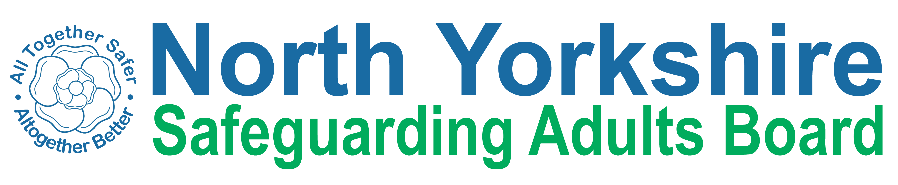 North Yorkshire Safeguarding Adults Board Summary of meeting minutesItem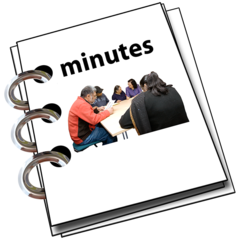 This is a summary of  the minutes for  the North Yorkshire Safeguarding Adults (NYSAB) Board meeting on Wednesday 16th March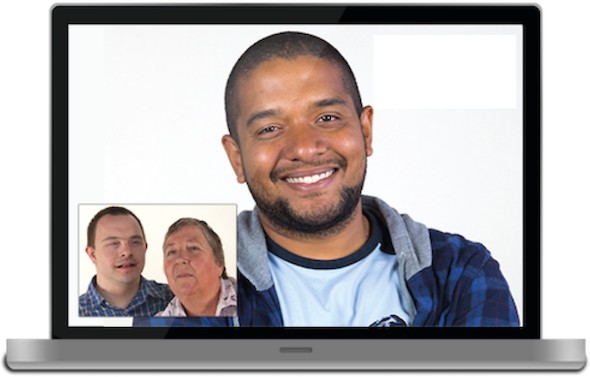 This meeting took place as a video conference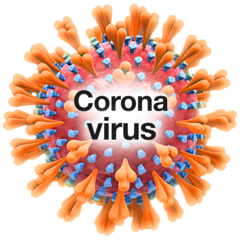 This is because of coronavirusThe Government asked everyone to work from home and not have face to face meetings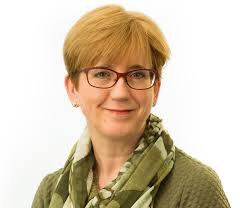 1.	Welcome and IntroductionsSue Proctor, the Chair of the Board, welcomed everyone to the meeting.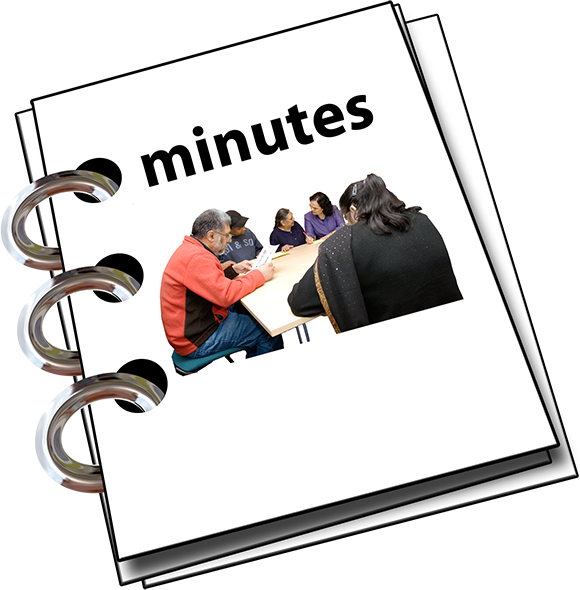 Previous meeting minutesEveryone was happy with the minutes from the previous NYSAB meeting in December.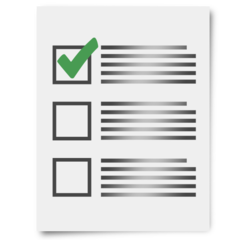 Action logThe action log is a list of all of the things that members of the NYSAB have promised to do 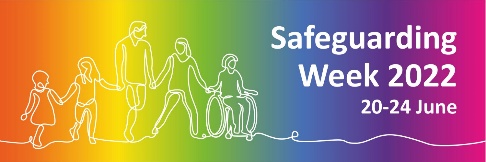 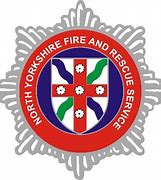 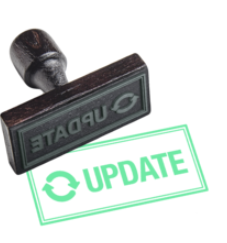 Members updated on the actions they have carried out.Some of the updates included:Topics from North Yorkshire Fire & Rescue Service for Safeguarding Week 2022An update about a homelessness presentation the NYSAB gave in March.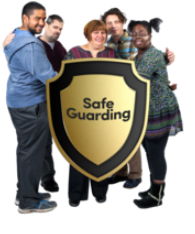 Updates from Board membersSue asked Board members to share important safeguarding issues.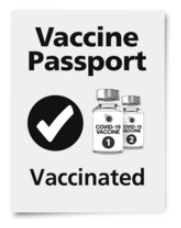 Caroline O’Neill from Community First Yorkshire spoke about people who work and volunteer in care and support needing to have the Covid vaccination.If they do not have this vaccination they can not work in places like hospitals and care homes.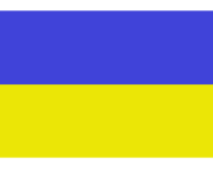 Board members also spoke about the crisis in Ukraine and what North Yorkshire is doing to support refugees who come to North Yorkshire.The Board agreed that it is important to safeguard people who come to North Yorkshire from Ukraine.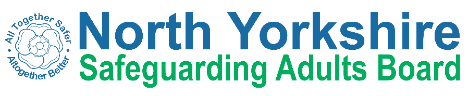 Sue told Board members that the SAB meetings would continue to take place via Microsoft Teams for now.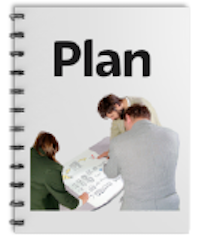 Delivery PlanThe delivery plan was noted.The Board agreed it was positive to see all of the work and actions that have been completed.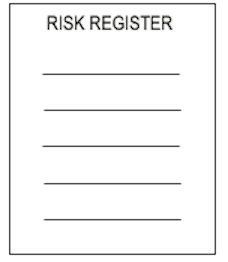 Risk RegisterThe risk register was noted.A risk register lists all of the things that could cause problems for the NYSAB when they work through their delivery plan 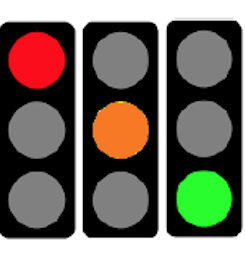 Each risk is given a colour Red is for an action that has a lot of risk and needs a lot of work Amber is for an action that doesn’t have a lot of risk but still needs work Green is for an action that has no risk. Green risks can sometimes be taken off the register.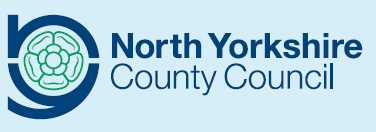 Care Market updateAbi Barron, Head of Service Development at North Yorkshire County Council, came along to the Board to give an update on the Care Market.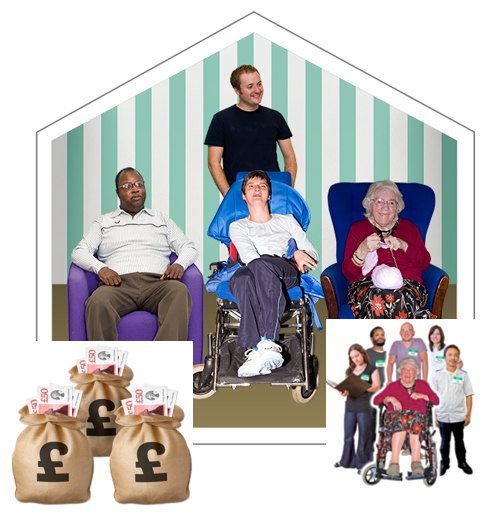 Abi told the Board that some of the care providers needed financial help and support to help their businesses.Abi also spoke about staffing issues that were affecting care and support settings and that it was 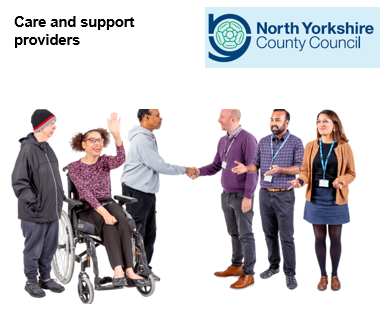 Abi reassured the Board that lots of work was going on to support Care Providers.They are working together to look at different ways of doing things to help care providers to make sure people receive the care and support they need.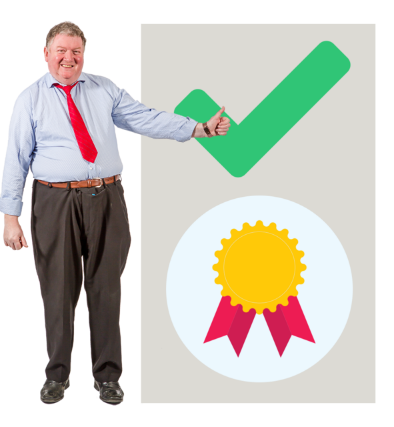 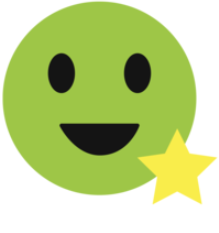 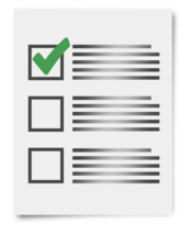 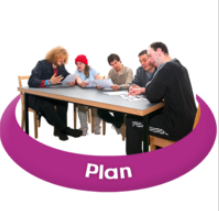 Quality Pathway UpdateJanine Tranmer, Head of Quality and Business Continuity at North Yorkshire County Council, gave an update to the Board on the Quality Pathway.The quality pathway is a process to make sure that care providers are giving high quality care.To help them do this resources and tools have been developed to help providers to make sure they are providing excellent quality of care and support in their services.There will be tools that will help to identify when care providers need support and what level of support they need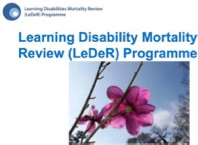 LeDeR ReportJennifer MacNeil from North Yorkshire CCG presented the LeDeR report.There is a lot of work going on around LeDeR reviews in North Yorkshire and lots of learning to be shared.Jennifer told the Board that the reviews now include the deaths of Autistic Adults.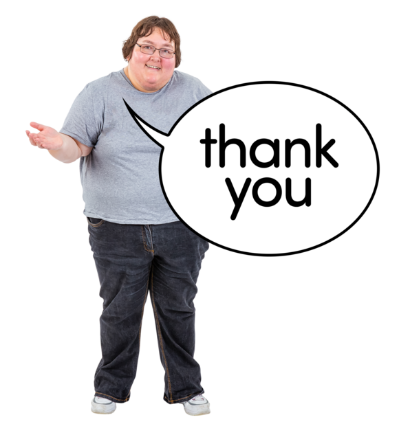 Any other businessThere were no further updates from the Board.Sue thanked all members for their continued hard work.Independent ChairNorth Yorkshire PoliceSue ProctorLindsey ButterfieldNorth Yorkshire County Council (NYCC)North Yorkshire Fire ServiceLouise WallaceDave WinspearChris Jones-KingNYSAB TeamHealth Trusts and Clinical Commissioning Groups (CCGs)Sheila HallHelen Hart (BDC CCG)Joseph SmithSue Peckitt (NY CCG)Aurelie RedpathEmma Stevens (NY CCG) Sarah Abram Jennifer MacNeil (NY CCG) North Yorkshire Safeguarding   Children Partnership (NYSCP) Borough and District Councils James ParkesTony Clark (Richmondshire) ServicesIndependent Care Group (ICG) Louise Johnson (Probation)John PattinsonCaroline O’Neill (Community First Yorkshire) Ashley Green (Healthwatch NY)PresentersApologiesAbigail Barron (NYCC)Karen Agar, Ruth Andrews, Rachel Bowes, Emma Dixon, Olwen Fisher, Emma Nunez, Elizabeth Moody, Christine Pearson, Richard Webb and Fran Wright Janine Tranmer (NYCC)Karen Agar, Ruth Andrews, Rachel Bowes, Emma Dixon, Olwen Fisher, Emma Nunez, Elizabeth Moody, Christine Pearson, Richard Webb and Fran Wright